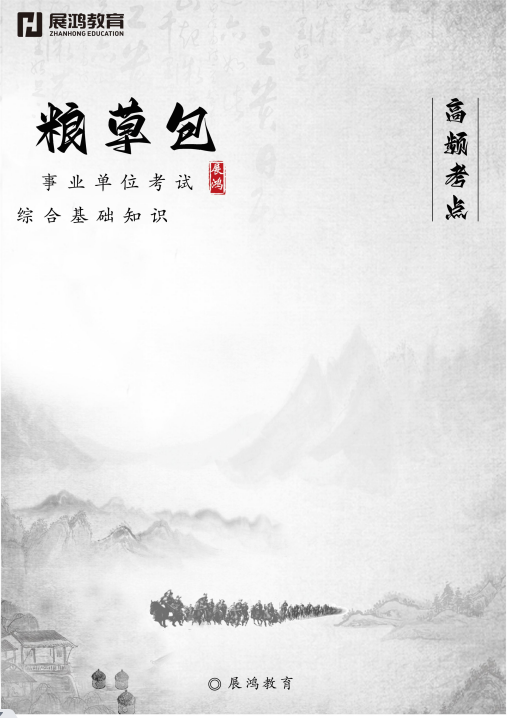 第一章  马克思主义政治经济学第一章  马克思主义政治经济学考点1：商品二因素★★★考点2：生产商品的劳动二重性★★★考点3：货币的本质和职能★★★考点4：商品的价值量和价值规律★★考点5：资本的本质和分类★★考点6：剩余价值★★★第二章  社会主义市场经济第二章  社会主义市场经济考点1：计划经济体制★考点2：市场体系★★★考点3：市场经济的缺点★★★考点4：公有制经济★★★考点5：非公有制经济★★★非公有制经济包括个体经济、私营经济和外资经济等。第三章  微观经济第三章  微观经济考点1：公司法人治理结构★★考点2：市场机制的类型★★★考点3：影响商品需求和供给的因素★★考点4：市场结构★★★考点5：垄断的原因★★考点6：按资本要素分配★★★第四章  宏观经济第四章  宏观经济考点1：国民经济核算指标★★★考点2：三大产业的分类★★★考点3：税收及其特征★★考点4：货币政策工具★★★第五章  国际贸易第五章  国际贸易考点1：对外贸易类型★★★考点2：拉动世界经济的“三驾马车”★★经济常识1.商品能够满足人们某种需要的属性是商品的____________。2.____________和____________是生产商品的劳动的两个方面，而不是两种劳动。3.____________和____________是货币的基本职能。4.行使货币的____________职能的必须是足值的金属货币或金属条块。5.商品的价格围绕____________上下波动，是商品的价值规律。6.商品的价值量是由凝结在商品中的____________决定的。7.剩余价值是由____________创造的。（哪种资本）8.____________指在必要劳动时间不变的条件下，通过延长工作时间所获得的剩余价值。9.剩余价值率是____________和____________比率。10.剩余价值是____________的本质。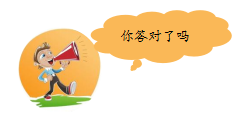 1.使用价值		2.具体劳动  抽象劳动3.价值尺度  流通手段	4.贮藏手段5.价值		6.社会必要劳动时间价值7.可变资本		8.绝对剩余价值9.剩余价值  可变资本	10.利润章  节考  点重要程度商品与货币1.商品二因素★★★商品与货币2.生产商品的劳动二重性★★★商品与货币3.货币的本质和职能★★★商品与货币4.商品的价值量和价值规律★★资本与剩余价值5.资本的本质和分类★★资本与剩余价值6.剩余价值★★★使用价值商品能够满足人们某种需要的属性。价  值凝结在商品中的无差别的一般人类劳动。二者关系使用价值和价值是相互对立、相互排斥的，表现在：①使用价值是商品的自然属性，价值是商品的社会属性；②商品的使用价值和价值不能同时归消费者或生产者中任何一方共有，而只能分别归于消费者或生产者，只有通过交换把商品卖出去，才能使商品生产者实现商品的价值，使消费者得到使用价值，从而使商品的内在矛盾得到解决。具体劳动具体劳动也被称为有用劳动，是人们在一定的具体形式下进行的劳动。具体劳动体现着人和自然的关系，生产出各种各样的使用价值。抽象劳动抽象劳动是撇开了劳动具体形式的无差别的一般人类劳动。抽象劳动是劳动的社会属性，它体现着人与人之间一定的社会关系。抽象劳动的凝结形成商品的价值。本  质：货币是固定充当一般等价物的商品，是交换过程的必然产物，体现商品生产者之间的社会经济关系。这一本质说明货币也是一种商品，也具有使用价值和价值。本  质：货币是固定充当一般等价物的商品，是交换过程的必然产物，体现商品生产者之间的社会经济关系。这一本质说明货币也是一种商品，也具有使用价值和价值。本  质：货币是固定充当一般等价物的商品，是交换过程的必然产物，体现商品生产者之间的社会经济关系。这一本质说明货币也是一种商品，也具有使用价值和价值。职  能价值尺度（最基本）货币执行价值尺度职能，是以自身价值作为尺度来衡量其他商品的价值。商品的价值用货币的形式表现出来，就是价格。货币执行价值尺度职能，只需要观念上的货币。职  能流通手段（最基本）即货币充当商品交换的媒介。货币执行流通手段职能，必须是现实的货币。职  能支付手段即在发生赊购赊销的情况下，货币用于清偿债务所执行的职能。如缴纳租金、税金、发放工资、捐赠、赔款等。职  能贮藏手段即货币退出流通领域，被人们当作社会财富的一般代表加以贮藏。货币作为贮藏手段，必须是足值的金属货币或金属条块。职  能世界货币即货币在世界市场上作为一种购买手段、支付手段和社会财富的代表所发挥的作用。价值量商品的价值量是由生产该商品的社会必要劳动时间决定的。若其他因素不变，单位商品的价值量与生产该商品的社会劳动时间成正比，与生产该商品的社会劳动生产率成反比。价值规律价值规律是商品运动的基本规律，其表现形式是价格围绕价值上下波动。本  质：资本是能够带来剩余价值的价值，它的本质不是物，而是体现在物上的生产关系。资本在生产过程中以生产资料和劳动力两种基本的生产要素形式存在。本  质：资本是能够带来剩余价值的价值，它的本质不是物，而是体现在物上的生产关系。资本在生产过程中以生产资料和劳动力两种基本的生产要素形式存在。本  质：资本是能够带来剩余价值的价值，它的本质不是物，而是体现在物上的生产关系。资本在生产过程中以生产资料和劳动力两种基本的生产要素形式存在。分  类不变资本（C）用于购买生产资料的那部分资本，在生产过程中，借助于工人的具体劳动，把原有价值转移到新产品中去，其价值量没有发生变化。分  类可变资本（V）用于购买劳动力的那部分资本，在生产过程中，由于劳动力的使用，不仅创造出自身价值，而且创造出大于自身价值的价值，使这部分预付资本价值量发生了变化。绝对剩余价值指在必要劳动时间不变的条件下，通过延长工作时间所获得的剩余价值。此外，个别企业由于提高劳动强度而生产的剩余价值，也属于绝对剩余价值。相对剩余价值指在工作时间不变的条件下，通过缩短必要劳动时间而相对延长剩余劳动时间所产生的价值。相对剩余价值生产是以社会劳动生产率提高为条件的。超额剩余价值指个别资本家通过提高劳动生产率使自己商品的个别价值低于社会价值，而比一般资本家多得的那部分剩余价值。章  节考  点重要程度经济体制1.计划经济体制★市场经济2.市场体系★★★市场经济3.市场经济的缺点★★★中国特色的社会主义市场经济4.公有制经济★★★中国特色的社会主义市场经济5.非公有制经济★★★含  义：计划经济或计划经济体制，是一种经济体制，在这种体制下，国家在生产、资源分配以及产品消费各方面，都由政府或财团事先进行计划。由于几乎所有计划经济体制都依赖政府的指令性计划，因此计划经济也被称为“指令型经济”。含  义：计划经济或计划经济体制，是一种经济体制，在这种体制下，国家在生产、资源分配以及产品消费各方面，都由政府或财团事先进行计划。由于几乎所有计划经济体制都依赖政府的指令性计划，因此计划经济也被称为“指令型经济”。含  义：计划经济或计划经济体制，是一种经济体制，在这种体制下，国家在生产、资源分配以及产品消费各方面，都由政府或财团事先进行计划。由于几乎所有计划经济体制都依赖政府的指令性计划，因此计划经济也被称为“指令型经济”。优缺点优点能够最大限度地动员、集中稀缺性资源服务于一些明确的国家目标，满足国家紧急的和压倒一切的需要，如国家的工业化、战后经济的重建以及战时经济等，使整个国家资源配置符合特定的国家目标。优缺点缺点在所有制关系方面，省“一大二公”，企业没有自主权；在经济运行的机制方面，搞高度集中的计划经济，排斥市场机制的调节作用；在收入分配方面，吃“大锅饭”，搞平均主义，计划容易脱离实际，造成不必要的巨大浪费，同时劳动者容易形成消极怠工的心理。含  义：市场体系是指相互联系的各类市场的有机统一体，是在社会化大生产充分发展的基础上，由各类市场组成的有机联系的整体。发挥市场在资源配置中的决定性作用，必须培育和发展统一开放、竞争有序的市场体系。含  义：市场体系是指相互联系的各类市场的有机统一体，是在社会化大生产充分发展的基础上，由各类市场组成的有机联系的整体。发挥市场在资源配置中的决定性作用，必须培育和发展统一开放、竞争有序的市场体系。含  义：市场体系是指相互联系的各类市场的有机统一体，是在社会化大生产充分发展的基础上，由各类市场组成的有机联系的整体。发挥市场在资源配置中的决定性作用，必须培育和发展统一开放、竞争有序的市场体系。包  含商品市场商品市场包括消费品市场和生产资料市场。包  含要素市场要素市场包括资本市场、劳动力市场、房地产市场、技术市场、信息市场等。自发性在价值规律的自发调节下，由于对更高利润的追逐，导致哪里有更高利润的市场机会，各种市场资源便会自发地在哪里增加。盲目性市场主体不可能掌握市场各方面的信息，无法控制经济变化趋势，导致市场中的每个生产经营者对于市场前景并不能从宏观层面进行准确的把握，也无法控制经济变化的趋势，因此所有生产经营者的决策都会带有一定的盲目性。滞后性对个体的经营者而言，合理的决策在宏观层面上有可能已经滞后。市场调节是一种事后调节，从价格形成、价格信号传递到商品生产的调整有一定的时间差。含  义：生产资料社会主义公有制，是指社会全体成员或部分成员共同占有生产资料的所有制形式。公有制反映的是生产资料的归属问题。公有制经济是社会主义制度的基本特征，是社会主义社会的经济基础。含  义：生产资料社会主义公有制，是指社会全体成员或部分成员共同占有生产资料的所有制形式。公有制反映的是生产资料的归属问题。公有制经济是社会主义制度的基本特征，是社会主义社会的经济基础。主体地位①公有资产在社会总资产中占优势。主体地位②国有经济控制国民经济命脉，对经济发展起主导作用。个体经济是指在劳动者个人占有生产资料的基础上，从事个体劳动和个体经营的私有制经济。私营经济是以生产资料私人占有和雇佣劳动为基础，以谋取利润为生产经营目的的私有制经济。外资经济包括中外合资企业、中外合作经营企业和外商独资企业等。章  节考  点重要程度市场主体1.公司法人治理结构★★市场机制2.市场机制的类型★★★市场竞争3.影响商品需求和供给的因素★★市场竞争4.市场结构★★★市场竞争5.垄断的原因★★分配方式6.按资本要素分配★★★股东大会是公司的最高权力机构。董事会是公司的最高决策机构。受股东大会委托负责处理公司重大的经营管理事宜。总经理董事会聘任总经理，负责公司的日常经营。监事会公司还设立监事会，对董事会和总经理的工作情况进行监督。价格机制价格机制在市场机制中居于核心地位，是指在市场竞争过程中，市场上某种商品价格的变动与市场上该商品供求关系变动之间的有机联系的运动。它通过市场价格信息来反映供求关系，并通过这种市场价格信息来调节生产和流通，从而完成资源配置。供求机制供求机制是通过商品、劳务和各种社会资源的供给和需求的矛盾运动来影响各种生产要素组合的一种机制。它通过供给与需求之间在不平衡状态时形成的各种商品的市场价格、市场供给量和需求量等市场信号来调节社会生产和需求，最终实现供求之间的基本平衡。竞争机制竞争机制是商品经济最重要的经济机制。它反映竞争与供求关系、价格变动、资金和劳动力流动等市场活动之间的有机联系。竞争包括买者和卖者双方之间的竞争，也包括买者之间和卖者之间的竞争。风险机制风险机制是市场活动同企业盈利、亏损和破产之间相互联系和作用的机制，在产权清晰的条件下，风险机制对经济发展发挥着至关重要的作用。需  求对消费者需求量影响最大的仍然是价格因素需  求消费者的偏好需  求替代商品的价格和数量需  求互补品的价格和数量需  求消费者的收入需  求消费者对未来收入和商品价格的预期供  给对生产者供给量影响最大的仍然是价格因素供  给生产成本供  给替代产品的价格供  给连带产品的需求和价格供  给自然灾害和其他无法预测的事件供  给生产的目的供  给生产者对未来价格的预期市场类型厂商数量产品性质典型部门新厂商加入完全竞争很多产品无差别农产品容易垄断竞争较多产品有差别轻工业较易寡头垄断几家产品有差别或无差别重工业不易完全垄断一家产品有特点公用事业不可能资源的天然禀性带来产品（或服务）的独特性这类产品在市场上独一无二，所有者就拥有排他性的独占权。创新带来的垄断如发明的专利权、版权或商业秘密带来的独占权。实力和能力带来的垄断这是指竞争的胜出者在一段时期内凭借其实力和经营策略而拥有的一定垄断能力。成本特性产生的垄断，即“自然垄断”有些产业或产品需要巨大的一次性投资才能形成供给能力。这些投资一旦发生，就成为巨大的“沉没成本”，也会使新的竞争对手因进入成本巨大而被排挤在外，从而形成自然垄断。强制势力形成的垄断即通过运用非经济的强制力量，清除竞争对手，保持对市场的排他性独占。这种强制的势力，可以是高度非制度化的，如欺行霸市、强买强卖，也可以是高度制度化的，如政府管制牌照数量，或由立法来阻止竞争而产生的行政性垄断。按资本要素分配一是将资金用于银行储蓄，获取利息收入。按资本要素分配二是将资金用于购买各种债券、股票等有价证券，获取利润、红利、股息以及有价证券买卖收入。按资本要素分配三是将资金以独资、合资等形式从事实业投资以获取投资利润。按资本要素分配四是将自有房产、车辆等出租获取租金收入。章  节考  点重要程度国民经济1.国民经济核算指标★★★国民经济2.三大产业的分类★★★财政与税收3.税收及其特征★★货币政策4.货币政策工具★★★国内生产总值（GDP）国内生产总值指在一定时期内（通常为1年）一国国内所生产的全部最终产品及劳务的市场价值总和。国内生产总值是国民经济核算中最核心的一个指标。国民生产总值（GNP）国民生产总值是指一个国家（或地区）在一定时期内本国生产要素所生产的全部最终产品（物品和劳务）的市场价值。第一产业农、林、牧、渔业第二产业指采矿业、制造业、电力、热力、燃气及水生产和供应业、建筑业第三产业除第一、第二产业以外的其他各业，主要包括：（1）农、林、牧、渔专业及辅助性活动；（2）开采专业及辅助性活动；（3）金属制品、机械和设备修理业；（4）批发和零售业等。税收是国家为实现其职能，凭借其政治权力，依法参与单位和个人的财富分配，强制、无偿地取得财政收入的一种形式。税收是为实现国家职能而组织财政收入的一种主要形式。税收是国家为实现其职能，凭借其政治权力，依法参与单位和个人的财富分配，强制、无偿地取得财政收入的一种形式。税收是为实现国家职能而组织财政收入的一种主要形式。强制性一方面税收是国家以政治权力作为依据而进行的一种分配。另一方面在国家税法规定的限度内，纳税人必须依法纳税，征税人必须依法征税，否则就要受到法律的制裁。无偿性国家征税后，纳税人所纳税款的所有权随之发生转移，国家对具体纳税人既不需要直接偿还，也不付出任何形式的直接报酬。固定性在征税前，国家通过法律形式把每种税的课征对象及征收数额或征收比例都规定下来，便于征纳双方共同遵守。利率提高利率有利于鼓励存款、减少贷款，减少市场上货币供应量。再贴现率商业银行将其贴现的未到期票据向中央银行申请再贴现时的预扣利率。再贴现指中央银行通过买进商业银行持有的已贴现但尚未到期的商业汇票，向商业银行提供融资支持的行为。存款准备金率中央银行要求的存款准备金占其存款总额的比例。经济过热，央行可通过提高存款准备金率抑制消费。公开市场业务中央银行通过买进或卖出有价证券，吞吐基础货币，调节货币供应量。章  节考  点重要程度世界贸易1.对外贸易类型★★★国际经济组织2.拉动世界经济的“三驾马车”★★贸易顺差指一国在特定年度内出口贸易总额大于进口贸易总额，又称“出超”，表示该国当年在对外贸易中处于有利地位。贸易逆差指一国在特定年度内进口贸易总额大于出口贸易总额，又称“入超”，表示该国当年在对外贸易中处于不利地位。贸易平衡指一国在特定年度内外贸进、出口总额基本上趋于平衡。一般来说，一国政府在对外贸易中应设法保持进出口基本平衡，略有结余，此举有利于国民经济健康发展。国际货币基金组织（IMF）成立：1945年12月27日，总部设在美国华盛顿。性质：联合国的专门机构，在经营上有其独立性。宗旨：把促进和保持成员国的就业、生产资源的发展、实际收入的高水平作为经济政策的首要目标；稳定国际汇率，在成员国之间保持有秩序的汇价安排，避免竞争性的汇价贬值；协助成员国建立经常性交易的多边支付制度，消除妨碍世界贸易的外汇管制等。职责：监察货币汇率和各国贸易情况，提供技术和资金协助，确保全球金融制度运作正常。世界银行（WB）成立：1945年12月27日，总部设在美国华盛顿。性质：联合国的专门机构，是负责长期贷款的国际金融机构。宗旨：给生产性投资提供便利，协助会员国开发；通过保证或参与的方式促进私人对外投资；鼓励开发生产资源，促进国际贸易平衡发展；与其他国际贷款机构相配合，提供贷款保证。世界贸易组织（WTO）成立：1995年1月1日，总部设在瑞士日内瓦。运行机制：部长级会议是WTO的最高决策权力机构。